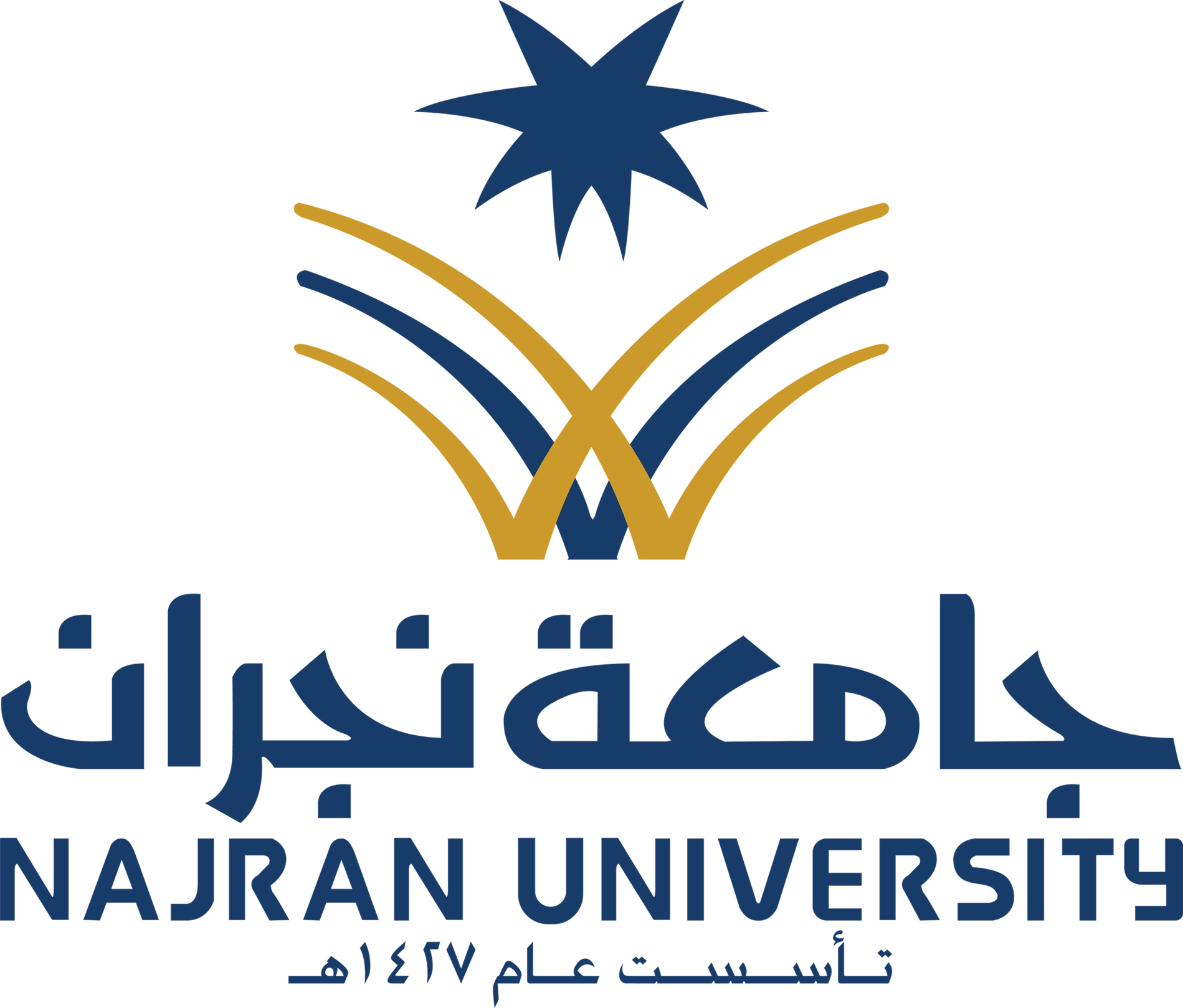 جامعة نجران كلية التربية  ماجستير التربية التنفيذي في "تقنيات التعليم"Executive Master of Education in Instructional Technologyالمقدمة.أكدت رؤية المملكة 2030م وبرنامج التحول الوطني 2020 على الدور المتعاظم للجامعات في المرحلة المقبلة، حيث أكدا على دور الجامعات في تأهيل الكوادر البشرية المواطنة تأهيلاً نوعياً يلبي احتياجات سوق العمل، ويتضح هذا التأكيد من خلال أهداف رؤية المملكة 2030 الخاصة بالتعليم ومنها: سد الفجوة بين التعليم ومتطلبات سوق العمل، توجيه الطلاب نحو الخيارات الوظيفية والمهنية المناسبة، وهذا توجه يؤكد ضرورة ربط برامج التعليم الجامعية بالوظائف المتاحة في سوق العمل وفق الاحتياجات المتغيرة، لذلك يقع على عاتق الجامعات دوراً كبيراً منتظراً في هذا الصدد، وذلك من خلال تخريج كفاءات وطنية مؤهلة ومتخصصة في تخصصات يحتاج إليها سوق العمل، ويتطلب ذلك تحولاً هيكلياً في التخصصات الجامعية، واستحداث برامج مهنية تعزز وتدعم تحقيق أهداف رؤية 2030م في مجال التعليم، كما يعد ذلك مطلبًا ملحًا لاستيفاء متطلبات المعايير المهنية للمعلمين التي اصدرتها هيئة تقويم التعليم 2016م. رؤية قسم المناهج وطرق التدريس.التميز في تقديم برامج تربوية في مجال المناهج وطرق التدريس وتقنيات التعليمرسالة البرنامج: تقديم برنامج تربوي متميز في مجال تقنيات التعليم لتلبية احتياجات المجتمع من المحاضرين والباحثين  في ضوء المبادئ الإسلامية "أهداف البرنامج:إعداد دارسين قادرين على استخدام مهارات البحث العلمي في توظيف مستحدثات تقنيات التعليم والتدريب.تنمية مهارات ومعارف المتعلمين أو المتدربين في تصميم وإنتاج برامج التعليم والتدريب الإلكترونية، والمواقع التعليمية وفق أسس علمية وتربوية، ومتوافقة مع المواصفات العالمية الصادرة عن المنظمات العلمية في مجال تقنيات التعليم.توظيف نتائج الدراسات والبحوث العلمية في مجالات تقنيات التعليم والتدريب والتعلم الالكتروني لحل المشكلات التربوية والتعليميةإشباع رغبة الخريجين والعاملين في القطاعات المختلفة في استكمال دراساتهم العليا المتخصصة مهنياً.تلبية احتياجات السوق المحلية من المتخصصين في مجال تقنيات التعليم .شروط القبول في البرنامج:أن يكون المتقدم سعوديًا أو حاصل على موافقة من جهة الاختصاص لغير السعوديين.أن يكون المتقدم حاصل على الشهادة الجامعية من جامعة سعودية أو جامعة أخرى معترف بها من وزارة التعليم.اجتياز المقابلات الشخصية التي يجريها القسم.تكون معايير المفاضلة في القبول لمن توفرت فيهم الشروط ووفقًا للمقاعد المتاحة حسب ما يلي:المعدل التراكمي في المرحلة الجامعية نظام الدراسة في البرنامج:الدراسة بنظام الانتظام مدة الدراسة عامان موزعين على أربعة فصول دراسيةتكون الدراسة بأسلوب المقررات والمشروع البحثي، وبذلك يبلغ مجموع عدد الوحدات الدراسية(42) وحدة دراسية .متطلبات  البرنامج:تكون الدراسة لنيل درجة الماجستير في تقنيات التعليم بالمقررات الدراسية ومشروع البحث وتمنح درجة الماجستير المهني في تخصص تقنيات التعليم بعد إتمام الطالب المتطلبات التالية:دراسة مالا يقل عن (42) وحدة دراسية معتمدة والنجاح فيها موزعة على النحو التالي:مقررات إجبارية وعدد وحداتها (39) وحدة دراسية معتمدة.مشروع البحث وهو عبارة عن مشروع تخرج: وخصص له (3) وحدات دراسية معتمدة، حيث يقوم الطالب بإعداد مشروع تخرج كجزء من متطلبات الحصول على درجة الماجستير في تقنيات التعليم وذلك من خلال التنسيق مع القسم.مدة الدراسة والدرجة الممنوحة:  تكون الدراسة لنيل درجة ماجستير التربية المهني  في تقنيات التعليم بالمقررات الدراسية ومشروع البحث ومدة الدراسة لا تقل عن أربعة فصول دراسية وتقدير جيد جداً.نظام ترقيم المقررات وترميزها:تم اعتماد طريقة الترميز الأتية:الخطة الدراسية للبرنامج:ترقيم البرنامجترقيم البرنامجترقيم البرنامجترميز البرنامجعدد الوحدات المخصصة للمقررخانة الأحادخانة العشراتخانة المئاتتقنيات التعليمعدد الوحدات المخصصة للمقررترتيب المقرر في المستوىالمستوى الذي يقدم فيه المقررمستوى البرنامج تبعا للإطار الوطني للمؤهلاتأول ثلاثة أحرفعدد الوحدات المخصصة للمقررمثال115تقن3رمز المقرراسم المقررعدد الساعات الفعليةعدد الساعات الفعليةعدد الوحدات المعتمدةعدد الوحدات المعتمدةعدد الوحدات المعتمدةالمتطلب السابقرمز المقرراسم المقررنظريعملينظريعمليالمجموعالمتطلب السابقالمستوى الأولالمستوى الأولالمستوى الأولالمستوى الأولالمستوى الأولالمستوى الأولالمستوى الأولالمستوى الأول521 نفسمناهج البحث والإحصاء التربوي22213512 تقنأصول تقنيات التعليم3-3-3513 تقنمصادر المعلومات الرقمية22213514 تقنالتصميم التعليمي (1)22213المستوى الثانيالمستوى الثانيالمستوى الثانيالمستوى الثانيالمستوى الثانيالمستوى الثانيالمستوى الثانيالمستوى الثاني521 تقنالتصميم التعليمي (2)22213514 تقن522 تقنتقنيات الوسائط المتعددة 22213523تقننظم إدارة التعلم الإلكتروني22213المستوى الثالثالمستوى الثالثالمستوى الثالثالمستوى الثالثالمستوى الثالثالمستوى الثالثالمستوى الثالثالمستوى الثالث531 تقنمستحدثات تقنيات التعليم22213512تقن532 تقنتقنيات تعليم الفئات الخاصة22213533 تقنالتقويم الإلكتروني22213534 تقنتطوير المقررات الإلكترونية22213521تقنالمستوى الرابعالمستوى الرابعالمستوى الرابعالمستوى الرابعالمستوى الرابعالمستوى الرابعالمستوى الرابعالمستوى الرابع541 تقنتقنيات التدريب التفاعلي22213542 تقنتطبيقات علوم الويب22213543 تقنمشروع البحث3---35221نفسإجمالي عدد الوحدات المعتمدة:إجمالي عدد الوحدات المعتمدة:42